Nr. _______ / ___________Aprobat,Director CSUD_____________________________ 																		    	Vizat:Director SCOALA DOCTORALĂ,____________________________Domnule Director,Subsemnatul (a) _______________________________________________________________________doctorand înmatriculat la data ________________________, domeniul ____________________ sub conducerea științifică a _______________________________________________________  cu domeniul fundamental în ______________________________________________________ prin prezenta, vă rog să-mi aprobați susținerea în data de _____________________, online, pe platforma ___________ a raportului  de cercetare științifică cu titlul ________________________________________________________________________________ _____________________________________________________________________________________ conform programului de cercetare științifică. Titlul tezei este: __________________________________________________________________________________________________________________________________________________________________________________________________________________________________Comisia este alcătuită din:	Președinte (conducătorul de doctorat): _______________________________________________	Membri:     1. ___________________________________________________________________		      2. ___________________________________________________________________		      3. ___________________________________________________________________Data								      Data Semnătura conducătorului științific,                                               Semnătura doctorand, ____________________________                                                      __________________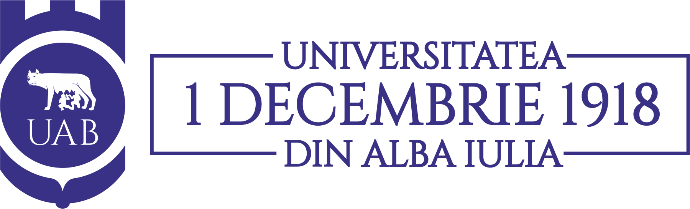 ROMÂNIAMINISTERUL EDUCAŢIEI CONSILIUL PENTRU STUDII UNIVERSITARE DE DOCTORAT510009, Alba Iulia, Str. Gabriel Bethlen Nr. 5 Tel: +40 258 806272 • Fax: +40 258 812630 • E-mail: doctorat@uab.ro